1680 София, „Бели брези”, 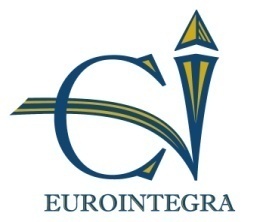 ул. “Хайдушка гора” № 60, ет. 3, ап.11тел. +359 2 832 41 36, факс +359 2 832 41 52; е-мейл: eurointegrasofia@gmail.comwww.facebook.com/eurointegraСдружение „Евроинтегра”Проект: “ЕКО Образование за здравословна околна среда "MIS ETC CODE 336Приложение № 2 - ПРОЕКТДОГОВОРДнес, ___________________, в гр. ___________________между:„____________________”, ___________________ с ЕИК ___________________, със седалище гр. ___________________ и адрес на управление ___________________ представлявано от ___________________, в качеството му на ___________________, наричано по-долу за краткост „ВЪЗЛОЖИТЕЛ”,и„___________________”, с ЕИК ___________________, със седалище гр. ___________________ и адрес на управление ___________________ представлявано от ___________________, в качеството му на ___________________, наричано по-долу за краткост „ИЗПЪЛНИТЕЛ”,	   			на основание Решение № ___________________/................... на ВЪЗЛОЖИТЕЛЯ на основание чл. 18, ал. 5 и 6 от ПМС №118/20.05.2014 г. и проведен избор на изпълнител с „Публична покана”, във връзка с реализирането на проект „ЕКО-Образование за здравословна околна среда” (ECO Education for Healthy Environment),  код MIS ETC 336, финансиран по Програмата за трансгранично сътрудничество Румъния-България 2007-2013 г.“ се сключи настоящия договор за следното:ПРЕДМЕТ НА ДОГОВОРА(1) ВЪЗЛОЖИТЕЛЯТ възлага, а ИЗПЪЛНИТЕЛЯ приема съгласно условията на този договор, да предостави услуги по разработване и внедряване на интернет портал и електронна платформа за управление на обучението, създаване, изготвяне и внедряване на дигитални курсове за интерактивно обучение.(2) При изпълнението на дейността по ал. 1, ИЗПЪЛНИТЕЛЯТ се задължава да спазва изискванията на Публичната покана и Техническата спецификация (Приложение № 1 към настоящия договор) на ВЪЗЛОЖИТЕЛЯ и направените предложения от Офертата на ИЗПЪЛНИТЕЛЯ (Приложение № 2 към настоящия договор).    СРОК НА ДОГОВОРА(1) Настоящият договор влиза в сила от деня на подписването му и е със срок на изпълнение на дейностите по чл. 1 до ___________________ г.(2) ИЗПЪЛНИТЕЛЯТ се задължава да спазва предложения от него график за изпълнение на предмета на договора по чл. 1, съдържащ се в Офертата на ИЗПЪЛНИТЕЛЯ. ПРАВА И ЗАДЪЛЖЕНИЯ НА СТРАНИТЕ(1) Задължения на ИЗПЪЛНИТЕЛЯ:ИЗПЪЛНИТЕЛЯТ се задължава да изпълнява дейностите по чл. 1 в съответствие с указанията и изискванията на ВЪЗЛОЖИТЕЛЯ и приложимото национално и общностно законодателство;ИЗПЪЛНИТЕЛЯТ се задължава да изпълнява дейностите по чл. 1 в договорените за това срокове, като полага дължимата грижа за качественото предоставяне на услугите по най-високите стандарти на професионална компетентност;ИЗПЪЛНИТЕЛЯT се задължава писмено да информира ВЪЗЛОЖИТЕЛЯ незабавно за всяко събитие или факт, които са във връзка с неговата дейност по настоящия договор или които биха могли да имат негативен ефект върху изпълнението на проекта, или които могат да затруднят или забавят изпълнението на задълженията на ВЪЗЛОЖИТЕЛЯ по договора;ИЗПЪЛНИТЕЛЯT няма право да възлага изпълнението на услугите по този договор или части от него на трети лица, с изключение на случаите в които е декларира, ползването на подизпълнител, в Техническото си предложение;ИЗПЪЛНИТЕЛЯT се задължава във всички случаи, при изпълнението на предмета на настоящия договор, да пази доброто име и репутация на ВЪЗЛОЖИТЕЛЯ;ИЗПЪЛНИТЕЛЯТ се задължава да уведомява писмено ВЪЗЛОЖИТЕЛЯ в предвидените в този договор случаи;ИЗПЪЛНИТЕЛЯТ се задължава преди изтичането на срока на договора да представи на ВЪЗЛОЖИТЕЛЯ окончателен общ доклад за изпълнените дейности. (2) Права на ИЗПЪЛНИТЕЛЯ:ИЗПЪЛНИТЕЛЯТ има право да получава в срок уговорените възнаграждения;ИЗПЪЛНИТЕЛЯТ има право да иска от ВЪЗЛОЖИТЕЛЯ съдействие и информация, необходими му за качественото извършване на услугите по този договор;ИЗПЪЛНИТЕЛЯТ има право да задържи копие от продукти и материали, изготвени по този договор. (1) Задължения на ВЪЗЛОЖИТЕЛЯ:ВЪЗЛОЖИТЕЛЯТ се задължава да съдейства на ИЗПЪЛНИТЕЛЯ при изпълнение на дейностите, възлагани по реда на този договор; ВЪЗЛОЖИТЕЛЯТ се задължава да уточнява въпросите, свързани с изпълнението на дейности, възлагани по реда този договор, при поискване и със съдействието на ИЗПЪЛНИТЕЛЯ;ВЪЗЛОЖИТЕЛЯТ се задължава да осигурява на ИЗПЪЛНИТЕЛЯ информацията, необходима му за качественото изпълнение на дейности, възлагани по реда този договор;ВЪЗЛОЖИТЕЛЯТ се задължава да заплаща на ИЗПЪЛНИТЕЛЯ дължимите възнаграждения в срок;ВЪЗЛОЖИТЕЛЯТ се задължава да уведомява писмено ИЗПЪЛНИТЕЛЯ в предвидените в този договор случаи;ВЪЗЛОЖИТЕЛЯТ се задължава да приема изготвените от ИЗПЪЛНИТЕЛЯ в резултат на възложена работа продукти;ВЪЗЛОЖИТЕЛЯТ се задължава във всички случаи, при изпълнението на предмета на настоящия договор, да пази доброто име и репутация на ИЗПЪЛНИТЕЛЯ;ВЪЗЛОЖИТЕЛЯТ се задължава, при поискване, след приключване на възложена по реда на този договор работа, да издава на ИЗПЪЛНИТЕЛЯ и ангажираните с изпълнението ѝ негови експерти препоръки, указващи предмет, период на изпълнение и качественото предоставяне на услугите.(2) Права на ВЪЗЛОЖИТЕЛЯ:ВЪЗЛОЖИТЕЛЯТ има право по всяко време да получава информация относно дейността на ИЗПЪЛНИТЕЛЯ по изпълнението на този договор;ВЪЗЛОЖИТЕЛЯТ има право да дава допълнителни указания по изпълнението на предмета на договора. Указанията на ВЪЗЛОЖИТЕЛЯ, в изпълнение на това му право, са задължителни за ИЗПЪЛНИТЕЛЯ, доколкото не пречат на неговата самостоятелност, не излизат извън рамките на договореното и не противоречат на закона;ВЪЗЛОЖИТЕЛЯТ има право да иска от ИЗПЪЛНИТЕЛЯ да изпълнява и предава възложената работа в сроковете, определени с този договор.ЦЕНА, НАЧИН НА ПЛАЩАНЕ И ПРИЕМАНЕ(1) За изпълнението на дейностите по чл. 1 от този договор, ВЪЗЛОЖИТЕЛЯТ дължи на ИЗПЪЛНИТЕЛЯ възнаграждение в общ размер на ___________________ лева (с думи и цифри). Фактурите следва да съдържат следния текст: Разходът е по проект „ЕКО-Образование за здравословна околна среда”, код MIS ETC 336, финансиран по Програмата за Трансгранично Сътрудничество Румъния-България 2007-2013 г.“(2) Всички плащания по настоящия договор от ВЪЗЛОЖИТЕЛЯ към ИЗПЪЛНИТЕЛЯ се извършват по банков път по следната сметка в лева на ИЗПЪЛНИТЕЛЯ: Титуляр: ___________________Банка ___________________ IBAN: ___________________(3) Цената по ал. 1 включва всички присъщи разходи за изпълнение на услугите по този договор.(4) Предаването и приемането на изготвените продукти при извършването на работата по чл. 1 се удостоверява с подписването на двустранен приемо-предавателен протокол между ИЗПЪЛНИТЕЛЯ и ВЪЗЛОЖИТЕЛЯ и представянето на съответен доклад от страна на ИЗПЪЛНИТЕЛЯ.(5) ВЪЗЛОЖИТЕЛЯТ извършва плащането на цената по ал. 1 както следва:1. междинно плащане в размер на 3  (три) на сто от общата стойност на сключения договор, платимо в рамките на 5 работни дни, считано от предаването и приемането на изпълнението на Задача 2.2.1. Изготвяне на анализ на  на нуждите от обучение на целевата група на Дейност 2.2. междинни плащания в размер на 97 (деветдесет и седем) на сто от общата стойност на сключения договор, платими в рамките на 5 работни дни, считано от предаването и приемането на разработените в рамките на Дейност 1 и Дейност 2 продукти.УСЛОВИЯ ЗА ПРЕКРАТЯВАНЕ НА ДОГОВОРАЧл. 6.  Договорът се прекратява:1. с изпълнението на всички задължения по договора от страните;2. с развалянето му по реда на чл. 87 от Закона за задълженията и договорите;3. по взаимно съгласие между страните, изразено писмено;4. при виновно неизпълнение на задълженията на една от страните по договора с 10-дневно писмено предизвестие от изправната до неизправната страна;5. при настъпили съществени промени във финансирането на проекта, предмет на договора, извън правомощията на ВЪЗЛОЖИТЕЛЯ, които той не е могъл да предвиди и предотврати или да предизвика, с писмено уведомление, веднага след настъпване на обстоятелствата.Чл.7. ВЪЗЛОЖИТЕЛЯТ може едностранно да прекрати договора:1. с писмено уведомление до ИЗПЪЛНИТЕЛЯ, без предизвестителен срок, ако в хода на изпълнението стане ясно, че ИЗПЪЛНИТЕЛЯТ ще просрочи изпълнението с повече от 10 /десет/ дни или няма да извърши който и да било етап от Доставката с необходимото качество. В този случай на заплащане подлежат само тези работи, които са извършени качествено.2. 30-дневно писмено предизвестие, отправено до ИЗПЪЛНИТЕЛЯ, без да дължи неустойки.3. при изчерпване на финансовия ресурс, предвиден за поръчка и указан в пояснителния документ за поръчка.4. с отправянето на писмено предизвестие до ИЗПЪЛНИТЕЛЯ с предупреждение, че след изтичането на допълнително предоставен в предупреждението подходящ срок за изпълнение, ще счита договорът за развален при неизпълнението на задължението по чл. 12, чл. 15 или чл. 16.(3) Във всички случаи на прекратяване/разваляне на договора по вина на ИЗПЪЛНИТЕЛЯ, ВЪЗЛОЖИТЕЛЯТ усвоява като неустойка цялата гаранция за изпълнение на договора.Чл.8. ИЗПЪЛНИТЕЛЯТ има право да развали договора с отправяне на предупреждение за разваляне до ВЪЗЛОЖИТЕЛЯ, съдържащо подходящ срок за изпълнение на задължението за плащане, в случай че ВЪЗЛОЖИТЕЛЯТ забави дължимите плащания с повече от 20 /двадесет/ дни след изтичане на срока по чл. 7, ал. 1. В този случай ИЗПЪЛНИТЕЛЯТ има право да търси обезщетение от ВЪЗЛОЖИТЕЛЯ за претърпените вреди от развалянето на договора.ИНТЕЛЕКТУАЛНА СОБСТВЕНОСТЧл. 9. (1) Авторските и сродните им права върху разработените в рамките на договора материали, продукти, съдържание, програмен код, документи и други подобни възникват за ВЪЗЛОЖИТЕЛЯ.(2) Разработените програмни кодове, вкл. алгоритми, пакети, процеси, процедури, функции и други файлове и настройки, необходими за компилиране, изпълнимият код, разработеното електронно съдържание, както и всички изготвени документи в хода на изпълнението, остават собственост на ВЪЗЛОЖИТЕЛЯ.(3) Всички документи и данни, като спецификации, модели, планове, бази от данни, софтуер и свързаните с тях документи или материали, получени, събрани или изготвени от ИЗПЪЛНИТЕЛЯ в изпълнение на договора, стават собственост на ВЪЗЛОЖИТЕЛЯ.(4) ИЗПЪЛНИТЕЛЯТ е длъжен да предаде на ВЪЗЛОЖИТЕЛЯ документите описани в ал. 1 – 3 по-горе при завършване изпълнението на съответната дейност както и при окончателното изпълнение на договора и при изтичане на срока на гаранционно поддържане. След приключването на работата по договора, вкл. и в случаите на неговото прекратяване, ИЗПЪЛНИТЕЛЯТ няма право да задържа копия от такива документи и данни и да ги използва за цели, които не са свързани с предмета на възлагания договор, без предварителното писмено съгласие на ВЪЗЛОЖИТЕЛЯ.(5) Всякакви резултати и права върху тях получени в изпълнение на договора, са изключителна собственост на ВЪЗЛОЖИТЕЛЯ. ВЪЗЛОЖИТЕЛЯ има право да ги използва, публикува или прехвърля, както счете за уместно, без географско или друго ограничение.ГАРАНЦИЯ ЗА ИЗПЪЛНЕНИЕЧл.10. (1) При подписване на договора, ИЗПЪЛНИТЕЛЯТ представя гаранция за изпълнение на задълженията си по него в размер на 3 % от общата стойност без ДДС по чл.5, ал. 1 или .................................... (словом: ) лв. Гаранцията се представя под формата на парична сума, внесена по сметка на ВЪЗЛОЖИТЕЛЯ или под формата на безусловна и неотменима банкова гаранция.(2) Гаранцията по ал. 1 обезпечава и гаранционното поддържане на разработените в рамките на предмета на договора софтуерни продукти при условията и сроковете Приложение № 1 и Приложение № 2 към настоящия договор.(3) В случай на представена банкова гаранция,ИЗПЪЛНИТЕЛЯТ се задължава валидността на гаранцията за изпълнение да бъде 30 (тридесет) дни след изтичане на срока на гаранционното обслужване.(4) Гаранцията по ал. 1 се освобождава в срок от 30 дни след изтичане на срока на гаранционната поддръжка освен ако цялата или част от нея не са послужили за удовлетворяване на претенции по неустойки и други дължими от ИЗПЪЛНИТЕЛЯ суми. Гаранцията за изпълнение под формата на парична сума се освобождава по сметка, посочена от ИЗПЪЛНИТЕЛЯ.(5) ВЪЗЛОЖИТЕЛЯТ не дължи лихва за времето, през което средствата по ал. 1 са престояли у него законосъобразно.(6) В случай, че ИЗПЪЛНИТЕЛЯТ не изпълни задълженията си по договора, ВЪЗЛОЖИТЕЛЯТ има право да усвои сумата от гаранцията, без това да го лишава от правото да търси обезщетение за претърпени вреди.ГАРАНЦИОННА ПОДДРЪЖКАЧл.11. (1) ИЗПЪЛНИТЕЛЯТ се задължава да осигури гаранционно обслужване на разработените в рамките на предмета на договора софтуерни продукти, в сроковете и при условията на Приложение № 1 и Приложение № 2 към настоящия договор.(2) ИЗПЪЛНИТЕЛЯТ се задължава да отстранява всички повреди и отклонения от изискванията за качество, които са възникнали в рамките на срока за гаранционно обслужване.(3) Отстраняването на повреди и отклонения от изискванията за качество, които са възникнали в рамките на срока за гаранционно обслужване е за сметка на ИЗПЪЛНИТЕЛЯ.ДРУГИ УСЛОВИЯЧл.12. Изменения и допълнения на договора се извършват в писмена форма при наличието на съгласие на страните по него и в съответствие с приложимите разпоредби на ПМС № 118 от 20.05.2014 г.Чл.13. (1) Всички съобщения между страните по този договор се извършват в писмена форма. (2) Писмената форма се счита за спазена и когато съобщенията са отправени по факс, електронна поща или чрез лицензирани/регистрирани пощенски оператори.Чл.14.(1) Адресите за кореспонденция на страните по договора са, както следва:на ВЪЗЛОЖИТЕЛЯ:Лица за контакт:Адрес за контакти: Тел.:Факс:Адрес на електронна поща:на ИЗПЪЛНИТЕЛЯ:Лица за контакт:Адрес за контакти: Тел.:Факс:Адрес на електронна поща: (2) При промяна на посочените данни всяка от страните е длъжна да уведоми другата незабавно. (3) В случай, че някоя от страните не изпълни задълженията си за уведомяване, съобщенията изпратени на известния адрес, ще се считат за надлежно изпратени и получени.Чл. 15. За неуредените от договора въпроси се прилага българското законодателство.Чл. 16. Неразделна част от настоящия договор представляват:Публична покана на възложителя;Оферта на изпълнителя;Настоящият договор се изготви и подписа в 3 /три/ еднообразни екземпляра.За ВЪЗЛОЖИТЕЛЯ:….…………………………За ИЗПЪЛНИТЕЛЯ              ……………………………